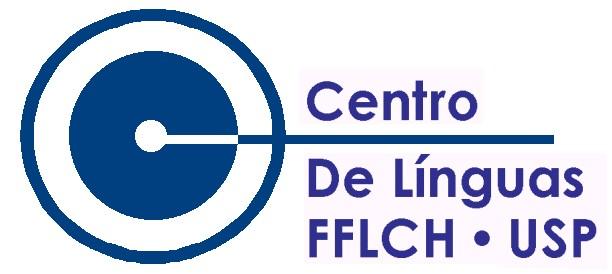 CursoCurso de Português para Imigrantes – Preparatório para Celpe-Bras (modalidade on-line com avaliação final presencial)Diasterças (2º semestre 2022)Horários16h30 às 18h00ProfessorPaola de Souza MandaláNomeNomeNomeFrequência (%)Avaliação final presencial(opcional)Notafinal01Claudia Anabel Ustarez PaniaguaClaudia Anabel Ustarez Paniagua71%não compareceu8,002Farangis Johari Farangis Johari 0%não compareceu0,003Fatih KaradumanFatih Karaduman100%8,010,004Festus Adebayo AtibaFestus Adebayo Atiba0%não compareceu0,005Gisela Coromoto Castellano de MartinezGisela Coromoto Castellano de Martinez100%6,08,006Hikari KurauchiHikari Kurauchi71%8,08,007Jaouad El QadiryJaouad El Qadiry0%não compareceu0,008Javier Ulises Solis LastraJavier Ulises Solis Lastra100%6,08,009John Minnah-DonkohJohn Minnah-Donkoh85%4,05,010John Oluwafemi TeiboJohn Oluwafemi Teibo85%não compareceu0,011José Armando Zanetti MedinaJosé Armando Zanetti Medina100%6,08,012Luisa Margarita Plaza de ZanettiLuisa Margarita Plaza de Zanetti100%5,07,013Mauricio Andrés Fernández CórdovaMauricio Andrés Fernández Córdova28%não compareceu0,014Miguel Armando Zuñiga OlivaresMiguel Armando Zuñiga Olivares100%não compareceu10,015Miguel Santiago Martinez GarciaMiguel Santiago Martinez Garcia100%6,08,016Ousmane MbayeOusmane Mbaye0%não compareceu0,017Ronald Cruz ChonquiRonald Cruz Chonqui85%não compareceu10,018Titilade Kehinde Ayandeyi TeiboTitilade Kehinde Ayandeyi Teibo71%não compareceu5,019Valentina Vélasquez AnayaValentina Vélasquez Anaya71%não compareceu6,020Yusely Nathaly Rubio MenesesYusely Nathaly Rubio Meneses100%não compareceu10,02122232425